附件32019年第一批次“深龙英才”住房签约服务指引2019年第一批次“深龙英才”人才住房选房及签约工作安排于2019年9月17日在深圳市龙岗人才安居有限公司开展。合格申请人请按如下指引办理相关事项： 所需证件及资料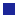 办理时间和地点 选房指引选房流程◆ 签到认证等候申请人或单位专办员到达选房现场后，在签到处签到，领取相关材料，再到验证处提交相关证件、资料进行验证，验证通过后进入选房等待区。◆ 正式选房工作人员安排为顺序呼叫申请人或单位专办员选房；选定房号后，在工作人员现场打印的《选房确认书》上签字确认。选房注意事项◆ 请申请人按照选房时间提前半个小时签到，以便提前了解选房操作流程和房源动态。◆ 现场选房人应为申请人本人；若申请人本人确不能到场的，可书面委托单位专办员选房，书面委托由申请人本人签名并按捺手印（加盖单位公章）。 签约注意事项◆ 合同文本确认：工作人员凭《选房确认书》制定合同文本，申请人或单位专办员现场确认签收。◆ 合同签订：需自选房之日起10个工作日内完成合同签订手续，并按合同约定缴清相关款项。未在规定时间内完成合同签订手续或缴清款项的，本次选房结果视为无效。选房签约流程图授 权 委 托 书委托人：                身份证号码：住址：                  联系电话：受托人：                身份证号码：住址：                  联系电话：现委托我司         全权代理本人办理2019年第一批次“深龙英才”人才住房签约事宜,委托期限至本次人才住房选房签约工作结束之日止。受托人不得转委托。受托人所签订的与租房有关的所有文件委托人均予以认可。                           委托人（手印）：                              单位（盖章）：                               年   月   日序号所需证件及材料形式及份数用途1申请人身份证原件复印件（1份）用于办理选房签约手续。身份证复印件上签名并按捺手印。2申请人本人签名确认的授权委托书原件（1份）申请人委托单位专办员选房时须提供。授权委托书范本附后（需加盖单位公章）。3单位专办员身份证复印件（1份）申请人委托单位专办员选房时须提供。授权委托书范本附后（需加盖单位公章）。事项时间地点选房2019年9月17日下午2:30-6:00龙岗区龙城街道腾飞路龙岗创投大厦西侧签订租赁合同自选房之日起10个工作日内完成合同签订手续，并按合同约定缴清相关款项见合同甲方信息